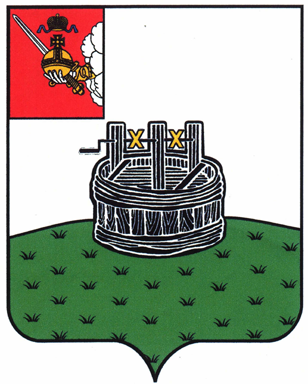 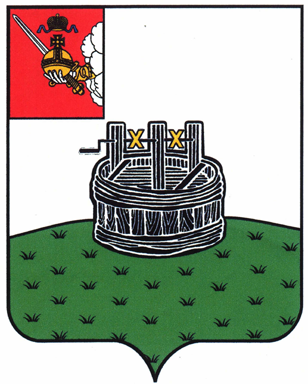 АДМИНИСТРАЦИЯ ГРЯЗОВЕЦКОГО МУНИЦИПАЛЬНОГО ОКРУГАП О С Т А Н О В Л Е Н И Е                                г. Грязовец  Об утверждении Порядка размещения сведений о доходах, расходах, об имуществе и обязательствах имущественного характера руководителей муниципальных учреждений и членов их семей на официальном сайте Грязовецкого муниципального округа и предоставления этих сведений средствам массовой информации для опубликованияВ соответствии со статьей 8 Федерального закона от 25.12.2008 № 273-ФЗ                «О противодействии коррупции», руководствуясь Указом Президента РФ                              от 08.07.2013 № 613 «Вопросы противодействия коррупции»Администрация Грязовецкого муниципального округа ПОСТАНОВЛЯЕТ:1. Утвердить прилагаемый Порядок размещения сведений о доходах, расходах, об имуществе и обязательствах имущественного характера руководителей муниципальных учреждений и членов их семей на официальном сайте Грязовецкого муниципального округа и предоставления этих сведений средствам массовой информации для опубликования.2. Отделу организационной и кадровой работы, руководителям отраслевых (функциональных), территориальных органов администрации Грязовецкого муниципального округа обеспечить ознакомление с настоящим постановлением руководителей учреждений, в отношении которых исполняют функции учредителя.3. Признать утратившим силу постановление администрации Грязовецкого муниципального района от 20.11.2018 № 489 «Об утверждении Порядка размещения сведений о доходах, расходах, об имуществе и обязательствах имущественного характера руководителей муниципальных учреждений и членов их семей                            на официальном сайте Грязовецкого муниципального района и предоставления этих сведений общероссийским средствам массовой информации для опубликования»4. Настоящее постановление подлежит официальному опубликованию и размещению на официальном сайте Грязовецкого муниципального округа                                   в информационно - телекоммуникационной сети «Интернет».Глава Грязовецкого муниципального округа                                                С.А. ФёкличевУТВЕРЖДЁНпостановлением администрацииГрязовецкого муниципального округаот 10.08.2023 № 1820(Приложение)Порядокразмещения сведений о доходах, расходах, об имуществе и обязательствах имущественного характера руководителей муниципальных учреждений и членов их семей на официальном сайте Грязовецкого муниципального округа и предоставления этих сведений средствам массовой информации для опубликования (далее – Порядок)1. Настоящий Порядок устанавливает правила размещения сведений о доходах, расходах, об имуществе и обязательствах имущественного характера лиц, замещающих должности руководителей муниципальных учреждений, функции и полномочия учредителя которых осуществляет администрация Грязовецкого муниципального округа, Управление финансов администрации Грязовецкого муниципального округа Вологодской области и Грязовецкое территориальное управление администрации        Грязовецкого муниципального округа Вологодской области (далее - руководители учреждений) их супругов и несовершеннолетних детей (далее - сведения о доходах, расходах, об имуществе и обязательствах имущественного характера) на официальном сайте Грязовецкого муниципального округа в информационно-телекоммуникационной сети «Интернет» (далее - сайт округа) и предоставления этих сведений средствам массовой информации для опубликования в связи с их запросами.2. На официальном сайте Грязовецкого муниципального округа размещаются и средствам массовой информации предоставляются для опубликования следующие сведения о доходах, расходах, об имуществе и обязательствах имущественного характера замещающих должности руководителей учреждений, замещение которых влечет за собой размещение таких сведений, а также сведений о доходах, расходах,                          об имуществе и обязательствах имущественного характера их супруг (супругов) и несовершеннолетних детей:а) перечень объектов недвижимого имущества, принадлежащих руководителю учреждения, его супруге (супругу) и несовершеннолетним детям на праве собственности или находящихся в их пользовании, с указанием вида, площади и страны расположения каждого из таких объектов;б) перечень транспортных средств с указанием вида и марки, принадлежащих на праве собственности руководителю учреждения, его супруге (супругу) и несовершеннолетним детям;в) декларированный годовой доход руководителя учреждения, его супруги            (супруга) и несовершеннолетних детей;г) сведения об источниках получения средств, за счет которых совершены сделки по приобретению земельного участка, иного объекта недвижимого имущества, транспортного средства, ценных бумаг, долей участия, паев в уставных (складочных) капиталах организаций, если общая сумма таких сделок превышает общий доход            руководителя учреждения и его супруги (супруга) за три последних года, предшествующих отчетному периоду.3. В размещаемых на официальном сайте Грязовецкого муниципального округа и предоставляемых средствам массовой информации для опубликования сведениях             о доходах, расходах, об имуществе и обязательствах имущественного характера запрещается указывать:а) иные сведения (кроме указанных в пункте 2 настоящего Порядка) о доходах руководителя учреждения, его супруги (супруга) и несовершеннолетних детей,                        об имуществе, принадлежащем на праве собственности названным лицам, и об их обязательствах имущественного характера;б) персональные данные супруги (супруга), детей и иных членов семьи руководителя учреждения;в) данные, позволяющие определить место жительства, почтовый адрес, телефон и иные индивидуальные средства коммуникации руководителя учреждения, его супруги (супруга), детей и иных членов семьи;г) данные, позволяющие определить местонахождение объектов недвижимого имущества, принадлежащих руководителю учреждения, его супруге (супругу), детям, иным членам семьи на праве собственности или находящихся в их пользовании;д) информацию, отнесенную к государственной тайне или являющуюся конфиденциальной.4. Сведения о доходах, об имуществе и обязательствах имущественного характера, указанные в пункте 2 настоящего Порядка, за весь период замещения гражданином должности руководителя учреждения, находятся на официальном сайте Грязовецкого муниципального округа и ежегодно обновляются в течение 14 рабочих дней                 со дня истечения срока, установленного для их подачи.5. Размещение на официальном сайте Грязовецкого муниципального округа сведений о доходах, об имуществе и обязательствах имущественного характера, указанных в пункте 2 настоящего Порядка, представленных руководителями учреждений, функции и полномочия учредителя которых осуществляет:- администрация Грязовецкого муниципального округа, обеспечивается отделом организационной и кадровой работы;- территориальный, отраслевой (функциональный) орган администрации Грязовецкого муниципального округа, обеспечивается уполномоченным лицом данных           органов.6. Отдел организационной и кадровой работы администрации Грязовецкого   муниципального округа, уполномоченные лица территориальных, отраслевых (функциональных) органов администрации Грязовецкого муниципального округа:а) в течение трех рабочих дней со дня поступления запроса от общероссийского средства массовой информации сообщают о нем руководителю учреждения, в отношении которого поступил запрос;б) в течение семи рабочих дней со дня поступления запроса от общероссийского средства массовой информации обеспечивают предоставление ему сведений, указанных в пункте 2 настоящего Порядка, в том случае, если запрашиваемые сведения отсутствуют на сайте округа.7. Должностные лица администрации Грязовецкого муниципального округа, территориальных, отраслевых (функциональных) органов администрации Грязовецкого муниципального округа, в подведомственности которых находятся муниципальные учреждения, в должностные обязанности которых входит работа со сведениями                   о доходах, расходах, об имуществе и обязательствах имущественного характера, несут ответственность в соответствии с законодательством Российской Федерации за несоблюдение настоящего Порядка, а также за разглашение сведений, отнесенных к государственной тайне или являющихся конфиденциальными.8. В соответствии с подпунктом «ж» пункта 1 Указа Президента Российской Федерации от 29.12.2022 № 968 «Об особенностях исполнения обязанностей, соблюдения ограничений и запретов в области противодействия коррупции некоторыми          категориями граждан в период проведения специальной военной операции» установлено, что в период проведения специальной военной операции и впредь до издания соответствующих нормативных правовых актов Российской Федерации, размещение       в информационно-телекоммуникационной сети «Интернет» на официальных сайтах органов и организаций сведений о доходах, расходах, об имуществе и обязательствах имущественного характера, представляемых в соответствии с Федеральным законом от 25.12.2008 № 273-ФЗ «О противодействии коррупции» и другими федеральными законами, и предоставление таких сведений общероссийским средствам массовой информации для опубликования не осуществляются.10.08.2023№ 1820